Publicado en Algeciras el 12/11/2018 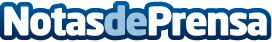 Proseo: Especialistas en captación de clientes para empresas por medio del posicionamiento web SEOAunque en los últimos años las empresas, por norma general, están más al día en estos temas, son muchos los negocios que aún no aplican estrategias de marketing online, y entre ellas hay una destaca por su eficacia, el SEO (Search Engine Optimization), también llamado "posicionamiento web"Datos de contacto:Sergio Pomares Diaz678208981Nota de prensa publicada en: https://www.notasdeprensa.es/proseo-especialistas-en-captacion-de-clientes_1 Categorias: Nacional Comunicación Marketing Emprendedores E-Commerce http://www.notasdeprensa.es